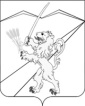 АДМИНИСТРАЦИЯ ЗАССОВСКОГО СЕЛЬСКОГО ПОСЕЛЕНИЯ ЛАБИНСКОГО РАЙОНАПОСТАНОВЛЕНИЕот 07.04.2021г.                                                                                             № 50станица ЗассовскаяОб утверждении перечня муниципального имущества Зассовского сельского поселения Лабинского района, свободного от прав третьих лиц (за исключением имущественных прав субъектов малого и среднего предпринимательства), предназначенного для передачи во владение и (или) в пользование субъектам малого и среднего предпринимательства и организациям, образующим инфраструктуру поддержки субъектов малого и среднего предпринимательстваВ целях определения состава имущества, предназначенного для предоставления субъектам малого и среднего предпринимательства, руководствуясь статьей 18 Федерального закона от 24 июля 2007 года № 209- ФЗ «О развитии малого и среднего предпринимательства в Российской Федерации», п о с т а н о в л я ю: 1. Утвердить перечень муниципального имущества Зассовского сельского поселения Лабинского района, свободного от прав третьих лиц (за исключением имущественных прав субъектов малого и среднего предпринимательства), предназначенного для передачи во владение и (или) в пользование субъектам малого и среднего предпринимательства и организациям, образующим инфраструктуру поддержки субъектов малого и среднего предпринимательства (прилагается).2.  Настоящее постановление подлежит опубликованию на официальном сайте администрации Зассовского сельского поселения Лабинского района в информационно-телекоммуникационной сети «Интернет»..3.   Контроль за выполнением настоящего постановления оставляю за собой.4.     Постановление вступает в силу со дня его подписания.Глава администрацииЗассовского сельского поселения Лабинского района                                                                               С.В. СуховеевПЕРЕЧЕНЬМуниципального имущества Зассовского сельского поселения Лабинского района, свободного от прав третьих лиц (за исключением имущественных прав субъектов малого и среднего предпринимательства), предназначенного для передачи во владение и (или) в пользование субъектам малого и среднего предпринимательства и организациям, образующим инфраструктуру поддержки субъектов малого и среднего предпринимательстваГлава администрации Зассовскогосельского поселения Лабинского района                                     С.В.Суховеев                  ПРИЛОЖЕНИЕ                    УТВЕРЖДЕНпостановлением администрации  Зассовского сельского поселения                 Лабинского района                 от 07.04.2021г. № 50№п/пНаименование объектаИнвентарный номерМестонахождения объектаСтоимость по состоянию 01.04.2021г.1.Триммер Бензиновый «Кратон» GGT-1250H10134142940006352531  ст. Зассовская ул. Советская, 155500,002.Контейнер для ТБО (065м3)10136162910001352531  ст. Зассовская ул. Советская, 153600,003.Контейнер для ТБО (065м3)10136162910002352531  ст. Зассовская ул. Советская, 153600,00